CătrePRIMARIA MUNICIPIULUI DEVACEREREPENTRU REGULARIZAREA TAXEI  PRIVIND  AUTORIZAȚIA DE CONSTRUIRE - PERSOANE JURIDICESubsemnatul / Subscrisa	reprezentata de	CUI______________________________ nr. RC________________________________cu domiciliul / sediul in județul	mun./oras/comuna	satul	cod postai	strada	nr.	bloc	sc.	et.	ap.	solicit, in conformitate cu prevederile Legii50/1991 si Legii nr. 227/2015 , pentru Autorizația/Autorizatiile   de construire nr.________________________________din	____________pentru lucrările de	executata in Deva , localitate componenta/sat_____________________________________str.	nr.	bloc	sc.	et.	ap.	, emisa de Primaria municipiului Deva , cu termenul deexpirare la data de	regularizarea taxei ptr. emiterea acesteia/ acestora.Declar pe proprie răspundere ca , valoarea reala a lucrărilor fara TVA  realizate pana la data expirării autorizației de construire , este de________________________________LEI fara TVA conform Balantei  231 anexate. Sunt de acord cu inregistrarea in evidentele fiscale, a lucrărilor executate in bazaautorizației de construire, conform actelor anexate.Nr. telefon	Data	Semnătură	 L.S.Prin prezenta vi se aduce la cunoștință faptul că datele dumneavoastră cu caracter personal solicitate/fumizate de/către funcționarul public, vor fi prelucrate cu respectarea prevederilor regulamentului nr. 679/2016 art. 6 lit. A, și a dispozițiilor legale interne.Prin semnarea prezentei cereri, sunteți de acord cu prelucrarea datelor de către operatorul Primăria Deva, însemnând stocarea, transmiterea și utilizarea acestora de orice direcție/compartiment/orgamsm care se află în subordmea primăriei, în scopul legitim al soluționării prezentei cereri.Orice fel de cerere privind intervenția/mobilitatea/opoziția sau accesul privind informațiile de interes personal se poate formula prmtr-o cerere scrisă, semnată și datată, depusă la sediul Primăriei Deva . Termenul legal pentru formularea unui răspuns este de 30 de zile, cu excepția cazurilor expres prevăzute de lege.JUDEȚUL HUNEDOARA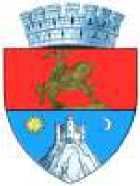 MUNICIPIUL DEVA
PRIMĂRIA MUNICIPIULUI DEVADeva, Piața Unirii, Nr. 4
dpo@primariadeva.roDECLARAȚIE / ACORD9Subsemnatul /a / Firma 	 ,reprezentat/ă prin 	, posesor/posesoare al/aBI/CI Pașaport seria ___, nr. 	, CUI 	, cudomiciliul / sediul în județul 	, mun./oraș/comuna	, satul 	, strada 	 	, nr. 	, bloc 	, scara 	, etaj 	, apartament ___ prin prezenta declar că:• Am fost informat/ă că Primăria Deva / Serviciile Publice subordonate Consiliului Local Deva prelucrează date cu caracter personal în scopul și pentru îndeplinirea atribuțiilor legale ale instituției.• Am luat la cunoștință din cererea/declarația depusă și din actele anexate la5	5	5	JL	5aceasta, vor fi prelucrate de Primăria Deva / Serviciile Publice subordonate Consiliului Local Deva cu respectarea prevederilor Regulamentului (UE) 679/2016 privind protecția persoanelor fizice în ceea ce privește prelucrarea datelor cu caracter personal, și libera circulație a acestor date.• Am fost informat/ă că, în conformitate cu prevederile Regulamentului nr. 679 din 27 aprilie 2016 privind protecția persoanelor fizice în ceea ce privește prelucrarea datelor cu caracter personal și libera circulație a acestor date, beneficiez de următoarele drepturi: dreptul de informare, dreptul de acces la date, dreptul de rectificare, dreptul la ștergerea datelor („dreptul de a fi uitat”), dreptul la portabilitatea datelor, dreptul la opoziție, dreptul de a nu fi supus unei decizii individuale automate.Sunt de acord că Primăria Deva/ Serviciile Publice subordonate Consiliului Local Deva să mă contacteze, în scopul soluționării cererii depuse prin:e-mail:	;telefon:	.Semnătura